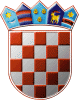 REPUBLIKA HRVATSKAOPĆINSKO IZBORNO POVJERENSTVOOPĆINE MARTIJANECKLASA:    013-01/21-01/1URBROJ:  2186/19-21-6MARTIJANEC, 15. travnja 2021. 	Na osnovi članka 9. točke stavka 2. točke 7. Odluke o izboru članova vijeća mjesnih odbora na području Općine Martijanec („Službeni vjesnik Varaždinske županije“ broj 10/13)OPĆINSKO IZBORNO POVJERENSTVO OPĆINE MARTIJANEC dana 15. travnja 2021. donosiOBVEZATNE UPUTE BR. 2.O OBRASCIMA ZA POSTUPAK KANDIDIRANJA I PROVEDBU IZBORA ZA ČLANOVE VIJEĆA MJESNIH ODBORA NA PODRUČJU OPĆINE MARTIJANEC1. Pripreme i provođenje izbora za članove vijeća mjesnih odbora na području Općine Martijanec obavljat će se isključivo na obrascima propisanim ovim obvezatnim uputama.2. Obrasci iz točke 1. ovih Obvezatnih uputa nosit će oznaku VMOOM (Obrazac za izbor vijeća mjesnih odbora Općine Martijanec).3. Ako za pojedine radnje nije Obvezatnim uputama utvrđen odgovarajući obrazac za provođenje izbora, odredit će se sadržaj i oblik akata u skladu s odredbama izbornog zakona i odluke, kada je to neophodno za provođenje odgovarajuće izborne radnje, a o čemu će prije donošenja akata izvijestiti Općinsko izborno povjerenstvo za izbor članova vijeća mjesnih odbora. 4. Obrasci za postupak kandidiranju su:VMOOM-1 – prijedlog kandidacijske liste političke stranke / političkih stranaka za članice / članove vijeća mjesnog odbora,VMOOM-2 – prijedlog kandidacijske liste grupe birača za članice / članove vijeća mjesnog odbora,VMOOM-3 – popis birača koji podržavaju kandidacijsku listu grupe birača za izbor članova vijeća mjesnog odbora,VMOOM-4 – očitovanje kandidata o prihvaćanju kandidature za člana vijeća mjesnog odbora,VMOOM-5 – izjava kandidata državljana druge države Europske unije s osobnim podatcima za kandidiranje 5. Obrasci za postupak izbora su:VMOOM-6- Glasački listić za izbore za kandidacijsku listu članova vijeća mjesnih odbora VMOOM-7- Zapisnik o radu biračkog odbora za izbor članova vijeća mjesnog odboraVMOOM-8- Zapisnik o radu Izbornog povjerenstva za izbor članova vijeća mjesnog odbora. 6.  Oznake, nazivi i sadržaj obrasca sastavni su dio ovih Obvezatnih uputa.7. Ove Obvezatne upute radi hitnosti stupaju na snagu prvog dana od dana objave u „Službenom vjesniku Varaždinske županije“, a objavit će se i na web stranici Općine Martijanec. 	                                                                                                                                                        OPĆINSKO IZBORNO POVJERENSTVO 	                                                             OPĆINE MARTIJANEC                                                                                PREDSJEDNIK: 					           v.r., Dejan Repić, dipl. iur. 